Učební plán PŠ Zéva, HK pro žáky ZŠZákladní etapa plavecké výuky
Cíl: dokonalé seznámení s vodou, nácvik základních plaveckých dovedností:
– potápění
– dýchání
– splývání
– orientace ve vodě
– pády do vody.
Výuka 1. PZ (znak) a základy 2. PZ (kraul nebo prsa)
* PZ= plavecký způsobZdokonalovací etapa plavecké výuky
Cíl: navázání na základní etapu, nácvik speciálních plaveckých dovedností:
– potápění a lovení předmětů
– plavání pod vodou
– skoky do vody
– starty, obrátky
– dopomoc
– branné plavání
Výuka 3. PZ (prsa nebo kraul) * PZ= plavecký způsob.Zvyšování plavecké výkonnosti – opakované uplavání vzdálenosti 100 a více metrů.První a druhý rok plavecké výuky
NEPLAVCI (4N, 4S)
Cíl: seznámení s vodou, zvládnutí základních plaveckých dovedností, formou prvkového plavání výuka 1. PZ (znak) a základů 2. PZ (kraul nebo prsa) POLOPLAVCI (3Z, 3P)
Cíl: zdokonalování základních plaveckých dovedností, zdokonalení 
1. PZ (znak) formou prvkového plavání, dokončení výuky 2. PZ (kraul nebo prsa) a zahájení 3. PZ (prsa nebo kraul), uplavání 25 a více metrů 1. PZ, výuka speciálních plaveckých dovednostíPLAVCI (1, 2Z, 2P)
Cíl: opakování základních plaveckých dovedností, zvládnutí speciálních plaveckých dovedností, dokončení výuky 3. PZ (prsa nebo kraul), formou prvkového plavání odstranění chybných pohybů PZ, opakované uplavání 100 a více metrů daným PZ
Třetí – nadstavbový rok plavecké výukyPOLOPLAVCI
Cíl: zdokonalování základních plaveckých dovedností, dokončení výuky 1. a 2. PZ formou prvkového plavání a zahájení výuky 3. PZ (prsa nebo kraul), výuka speciálních plaveckých dovedností, uplavání 25 a více metrů 1. a 2. PZPLAVCI
Cíl: opakování základních plaveckých dovedností, zvládnutí speciálních plaveckých dovedností, dokončení výuky 3. PZ formou prvkového plavání, odstraňování chyb v technice jednotlivých PZ, opakované uplavání 100 a více metrů daným PZRozdělování do družstev v 1. výukové lekci podle plaveckých dovedností
4N – nesplývá, neponoří obličej, bojí se vody
4S – splývá: BP nebo ZP, nebojí se vody
3Z – ve splývání KN nebo ZN nebo Z, udrží se na hladině a „plave“ kratší úsek, neplave PZ prsa
3P – ve splývání PN nebo P, udrží se na hladině a „plave“ kratší úsek, neplave PZ znak
2Z – plave Z nebo K, chybně P
2P – plave P, chybně Z
1 – plave K (i s chybami), technicky správně P a ZBodové hodnocení plaveckých dovedností
NEPLAVCI
9 bodovaných dovedností:
1. dýchání (rytmické dýchání s výdechy do vody)
2. splývání – břišní poloha (BP) a zádová poloha (ZP)
3. kraulové nohy (KN s malou deskou)
4. znakové nohy (ZN s malou deskou)
5. prsové nohy (PN s velkou deskou)
6. kraulové nohy + výdechy do vody (KND s malou deskou)
7. prsové ruce s hranolem (PR hranol)
8. PZ Prsa (P)
9. PZ Znak (Z)POLOPLAVCI
9 bodovaných dovedností:
1. dýchání (rytmické dýchání s výdechy do vody)
2. splývání – břišní poloha (BP) a zádová poloha 
3. znakové nohy (ZN s malou deskou)
4. prsové nohy s (PN s velkou deskou)
5. kraulové nohy (KNB s malou deskou)
6. kraulové ruce s výdechy (KRD)
7. PZ Prsa (P)
8. PZ Znak (Z)
9. PZ Kraul (K)

PLAVCI
9 bodovaných dovedností:
1. dýchání (rytmické dýchání s výdechy do vody)
2. kraulové nohy na boku (KNB s malou deskou)
3. znakové nohy (ZN s malou deskou)
4. kraul ruce s dýcháním (KRD)
5. kraulové nohy s výdechy (KNBD)
6. prsové nohy s výdechy (PND)
7. PZ Prsa (P)
8. PZ Znak (Z)
9. PZ Kraul (K)Pro všechny skupiny dále platí:
5 bodů technicky správně provedené plavecké cvičení 
3 body plavecké cvičení provedené s 1 chybou
1 bod plavecké cvičení provedené s 2 chybami 
0 bodů plavecké cvičení provedené s více než 2 chybami
Přezkoušení uplavaní vzdálenosti (časový úsek = 10 min.)Barevné „šupiny“ za získané body
Žlutá 45 bodů
Oranžová 35 – 44 bodů
Zelená      25 – 34 bodů
Modrá      15 – 24 bodů
Fialová       5 – 14 bodů
Černá          0 –  4 bodůBodové hodnocení plavecké výkonnosti
Všestranný plavec
– 10 bodů 200 m a více dvěma PZ, 25 m třetím PZ, 10 m uplave pod vodou, startovní skok
Plavec
– 5 bodů 100 m a více jedním PZ
Poloplavec
– 3 body 25 až 99 m jedním PZ
Neplavec
– 1 bod do 24 m jedním PZ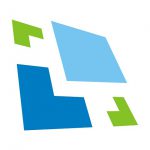 